中海基金管理有限公司关于旗下中海积极收益灵活配置混合型证券投资基金新增中信银行股份有限公司为销售机构并开通基金转换及定期定额投资业务的公告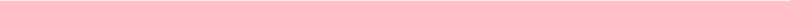     根据中海基金管理有限公司（以下简称“本公司”）与中信银行股份有限公司（以下简称“中信银行”）签署的开放式证券投资基金销售代理协议及补充协议，现将相关业务开通情况公告如下：    一、从2017年11月10日起，中信银行开始代理销售本公司旗下中海积极收益灵活配置混合型证券投资基金（基金代码：000597，以下简称“本基金”）仅限前端收费模式。届时投资者可通过中信银行智能投顾系统办理本基金开户、申购、赎回、基金转换、基金定投及其他相关业务，同时面向投资者推出基金定投申购费率优惠活动。    二、本基金在中信银行智能投顾系统的首次单笔最低申购（含定投）金额为人民币1元，追加申购（含定投）的单笔最低金额为人民币1元。    三、本公司将同时在中信银行智能投顾系统开通本基金转换业务。单笔转出最低申请份额1份。    四、基金费率优惠    通过中信银行智能投顾系统办理本基金申购（含定期定额投资）享受1折费率优惠，原申购费率为固定费用的，则按原申购费率执行。各基金原费率参见各基金相关法律文件及最新业务公告。    五、投资者可通过以下途径咨询有关详情：    1、中信银行股份有限公司    客户服务电话：95558    公司网址：bank.ecitic.com    2、本公司    客户服务电话：400-888-9788（免长途话费）    公司网址：www.zhfund.com    投资者欲了解本基金详情，请仔细阅读本基金的基金合同、招募说明书等相关文件，或致电本公司客户服务电话（400-888-9788或021-38789788），或登陆本公司网站（www.zhfund.com）查询。    风险提示：本公司承诺以诚实信用、勤勉尽责的原则管理和运用基金资产，但不保证基金一定盈利，也不保证最低收益。投资者投资本公司管理的基金时，应认真阅读基金合同、招募说明书等法律文件，并注意投资风险。    特此公告。中海基金管理有限公司2017年11月10日